Perfformiadau a Gweithgareddau Plant Trwydded Enghreifftiol – Ebrill 2016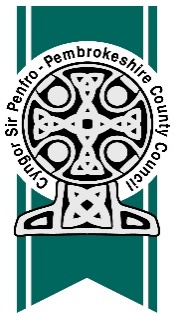 Deddfau Plant a Phobl Ifanc 1933 a 1963Rheoliadau Plant (Perfformiadau a Gweithgareddau) (Cymru) 2015Ffurflen Gais Amlinellol am Drwydded Perfformiadau a Gweithgareddau Plant (Cymru) i blant [sy’n byw /cymryd rhan mewn perfformiad neu weithgaredd] o fewn ffiniau Cyngor Sir PenfroNodwch: dylid llenwi a chyflwyno’r ffurflen hon i’r awdurdod trwyddedu dim llai nag 21 diwrnod cyn y perfformiad neu weithgaredd cyntaf y gofynnir am drwydded ar ei gyfer, oherwydd efallai y bydd yr awdurdod trwyddedu’n gwrthod rhoi trwydded fel arall.Ystyr cyfeiriadau at “y Rheoliadau” yw Rheoliadau Plant (Perfformiadau a Gweithgareddau) (Cymru) 2015.Deddf Diogelu DataBydd yr holl wybodaeth a ddarperir gennych yn cael ei chadw yn unol â Deddf Diogelu Data 2018.Rhan A: Gwybodaeth i gael ei darparu gan y ceisydd ynghylch y plentynGweler rheoliad 4 a Rhan 1 o Atodlen 2 o’r Rheoliadau.Fel arfer bydd angen i’r ceisydd gael y wybodaeth hon gan riant y plentyn ac mae angen i riant y plentyn lofnodi’r ffurflen wedi’i llenwi, ond y ceisydd ddylai gyflwyno’r ffurflen oni fo’r rhiant hefyd yn gyfrifol am drefnu’r perfformiad neu’r gweithgaredd.Enw’r plentyn:Manylion pob trwydded1 Ni fydd hyn yn berthnasol ond os yw’r plentyn wedi symud rhwng awdurdodau yn y 12 mis diwethaf.Manylion pob cais mewn perthynas â’r plentyn am drwydded a wrthodwyd gan unrhyw awdurdodManylion unrhyw berfformiadau nad oedd trwydded yn ofynnol amdanynt (2) y cymerodd y plentyn ran ynddynt 2 Adran 37(3) o Ddeddf Plant a Phobl Ifanc 1963: mae hyn yn cynnwys perfformiadau a drefnir gan ysgolion, lle mae cymeradwyaeth corff o bersonau wedi cael ei rhoi, a lle roedd y plentyn wedi perfformio am lai na phedwar diwrnod yn y chwe mis cyn y perfformiad perthnasolY dyddiadau (os oes rhai) pan oedd y plentyn yn absennol o’r ysgolSwm unrhyw arian a enillwyd gan y plentyn yn ystod y deuddeng mis diwethafRhan B: Gwybodaeth i gael ei darparu gan y ceisydd ynghylch y perfformiad neu’r gweithgareddauGweler Rhan 2 o Atodlen 2 i’r Rheoliadau.Y Ceisydd yw’r person sy’n gyfrifol am drefnu’r gweithgaredd neu’r perfformiad, a fydd yn gyfrifol am sicrhau y bodlonir amodau’r drwydded.Arfer gorau yw i bob sefydliad sy’n cynnwys plant mewn perfformiadau, gwaith modelu am dâl neu chwaraeon am dâl feddu ar bolisi amddiffyn plant neu ddatblygu un, ei adolygu a’i ddiweddaru’n rheolaidd, a sicrhau bod yr holl staff a gwirfoddolwyr yn gyfarwydd ag ef.Teitl:Enw:3 Er enghraifft, theatrig, cerddorol, dawnsio, ffilmio, chwaraeon, modelu.4 Ni ddylai fod angen darparu sgript – y disgrifiad o’r gweithgaredd a’r cyd-destun sydd bwysicaf.5 Gallai hyn fod oherwydd na ellir pennu’r amserlen ffilmio ymlaen llaw, neu oherwydd bod y gweithgaredd yn dibynnu ar y tywyddFaint o waith nos (os oes gwaith nos) y gwneir cais am gymeradwyaeth6 At y dibenion hyn mae unrhyw berfformiad sy’n digwydd ar ôl hanner nos a chyn yr awr gynharaf a ganiateir yn cyfrif fel estyniad i’r diwrnod blaenorol. Er enghraifft, os yw’r plentyn yn perfformio ar ddydd Mawrth ac yna’n perfformio ar ôl hanner nos, yn oriau mân bore Mercher, mae hynny’n cyfrif fel un diwrnod (dydd Mawrth).Y symiau sydd i’w hennill gan y plentyn drwy gymryd 7 Os mai unigolyn yw hwn, beth yw ei berthynas â’r plentyn? Os mai cwmni neu sefydliad ydyw, beth yw ei berthynas â’r plentyn?Pan ofynnir am drwydded mewn cysylltiad â pherfformiad, y trefniadau arfaethedig ar gyfer unrhyw ymarferion cyn y perfformiad cyntafY diwrnodau neu’r hanner diwrnodau y gofynnir am ganiatâd i’r plentyn fod yn absennol o’r ysgol arnynt i’w alluogi i gymryd Y trefniadau arfaethedig (os oes rhai) ar gyfer addysg y plentynManylion BellachLlofnodionYr wyf yn tystio bod y manylion yn y cais hwn yn gywir, hyd eithaf fy ngwybodaeth. Yr wyf, drwy hyn, yn gwneud cais am drwydded o dan adran 37 o Ddeddf Plant a Phobl Ifanc 1963:Llofnod y ceisydd:(I’w lofnodi gan y person a enwir ar ddechrau Rhan B)Enw’r ceisydd:Dyddiad:Yr wyf yn tystio bod manylion y cais yn gywir, hyd eithaf fy ngwybodaeth. Yr wyf yn cytuno i’m plentyn gymryd rhan yn y perfformiad neu weithgaredd a ddisgrifir uchod yn Rhan B:Llofnod y rhiant:(I’w lofnodi gan y person sydd â chyfrifoldeb rhiant (8) am y plentyn a enwir ar ddechrau Rhan A)Enw’r ceisydd::Dyddiad:Nodiadau ychwanegol:Mae fersiynau electronig o'r ffurflen hon a dogfennau electronig yn dderbyniol, gan gynnwys llofnodion.Dylai’r ceisydd sicrhau y rhoddir i’r rhiant/gwarcheidwad a’r hebryngwr gopi o’r ffurflen gyfan wedi’i llenwi, yr ydych yn ei chyflwyno i’r awdurdod lleol.Mae unrhyw berson sy’n methu â chydymffurfio ag unrhyw amod y rhoddir trwydded yn amodol iddo neu sy’n gwneud datganiad anwir gan wybod hynny neu’n ei wneud yn ddi-hid mewn cais neu mewn cysylltiad â chais am drwydded yn agored i gael dirwy heb fod yn fwy na £1000 (lefel 3 ar y raddfa safonol) neu i gael ei garcharu am gyfnod heb fod yn fwy na thri mis neu’r ddau (adran 40 o Ddeddf Plant a Phobl Ifanc 1963).8 Fel y’i diffinnir yn adran 3 o Ddeddf Plant 1989, ystyr ‘cyfrifoldeb rhiant’ yw’r holl hawliau, dyletswyddau, pwerau, cyfrifoldebau ac awdurdod sydd gan riant plentyn o dan y gyfraith mewn perthynas â’r plentyn a’i eiddo.Datganiad meddygol i gael ei lenwi a’i lofnodi gan riant y plentynEnw’r plentyn:Yr wyf yn cadarnhau bod gennyf gyfrifoldeb rhiant (9) am y plentyn hwn.Llofnod y rhiant:Printiwch eich enw:Dyddiad:9 Fel y’i diffinnir yn adran 3 o Ddeddf Plant 1989, ystyr ‘cyfrifoldeb rhiant’ yw’r holl hawliau, dyletswyddau, pwerau, cyfrifoldebau ac awdurdod sydd gan riant plentyn o dan y gyfraith mewn perthynas â’r plentyn a’i eiddoDogfennau gofynnolCadarnhewch eich bod wedi cynnwys y dogfennau canlynol (10) gyda'r cais wedi’i lofnodi:10 Rheoliad 4(1)(d) a Rhan 3 o Atodlen 2 i’r Rheoliadau11 O dan yr amgylchiadau eithriadol pan na ellir darparu tystysgrif geni’r plentyn fel rhan o’r cais (e.e. oherwydd nad oes un ganddo) mae’n bosibl y bydd yr awdurdod trwyddedu’n derbyn tystiolaeth arall.12 Rhaid nad yw’r llun wedi cael ei newid neu ei wella mewn unrhyw ffordd. Dylai fod yn llun llawn o’r pen a dynnwyd mewn golau da.Rheoliadau Plant (Perfformiadau a Gweithgareddau) (Cymru) 2015Trwydded Perfformiadau a Gweithgareddau Plant Datganiad PennaethDylai’r datganiad hwn gael ei lenwi gan Bennaeth yr ysgol mae’r plentyn yn ei mynychu ar hyn o bryd a dylai gael ei gyflwyno i’r awdurdod trwyddedu gan y ceisydd (13), i gyd-fynd â’r Ffurflen Gais am Drwydded Perfformiadau a Gweithgareddau Plant.Pwysig - Trwy lenwi’r datganiad hwn, yr wyf i (Pennaeth y plentyn) yn cadarnhau (dileer lle bo’n briodol):caiff/na chaiff y plentyn fod yn absennol o’r ysgol ar y dyddiadau neu’r nifer o ddiwrnodau yn y cyfnod a nodir at ddiben y gweithgaredd, perfformiad neu ymarfer datganedig lac:na fydd/gall fod effaith niweidiol ar addysg a lles y plentyn o ganlyniad i gymryd rhan yn y gweithgaredd, perfformiad neu ymarfer datganedigLlofnodwyd: Printiwch eich enw: Dyddiad: 13 Ceisydd – y person sy’n gyfrifol am drefnu’r gweithgaredd neu gynhyrchu’r perfformiad14 Er enghraifft, theatrig, ffilmio, chwaraeon, modelu, dawnsio15 RHAID cael caniatâd gan y pennaeth ar gyfer pob achlysur mae’r plentyn i fod allan o’r ysgolRheoliadau Plant (Perfformiadau a Gweithgareddau) (Cymru) 2015Ni chaniateir i awdurdod lleol roi trwydded oni bai ei fod wedi cael llythyr oddi wrth bennaeth ysgol y plentyn yn cadarnhau na fydd ei addysg yn dioddef. Nid mater o golli’r ysgol yn unig yw hyn – er y bydd cynnal presenoldeb da yn rhan o ystyriaeth y pennaeth o’r cais – ond mater o unrhyw beth a allai gael effaith niweidiol ar ei ddysgu, fel nosweithiau hwyr rheolaidd, diffyg amser i wblhau gwaith cartref, neu bethau eraill a allai amharu ar addysg neu les ehangach y plentyn.Sylwadau’r Pennaeth (ysgrifennwch os gwelwch yn dda)ManylionYsgrifennwch os gwelwch yn ddaCyfeiriad cartref y plentynDyddiad geni’r plentynEnw a chyfeiriad yr Ysgolmae’r plentyn yn eimynychu ar hyn o bryd:NEUOs nad yw’r plentyn yn mynychu ysgol, enw a chyfeiriad athro preifat neu athrawes breifat y plentyn:ManylionYsgrifennwch os gwelwch yn ddaManylion pob trwydded mewn perthynas â’r plentyn a roddwyd yn ystod y 12 mis cyn dyddiad y cais gan unrhyw awdurdod lleol yng Nghymru neu Loegr neu, yn yr Alban, gan unrhyw awdurdod addysg, ac eithrio’r awdurdod trwyddedu y mae’r cais hwn yn cael ei wneud iddo (1), gan ddatgan Enw’r awdurdod;Y dyddiad pan roddwyd y drwydded;Dyddiadau a natur y perfformiadau neu’r gweithgareddau:ManylionYsgrifennwch os gwelwch yn ddaManylion pob cais mewn perthynas â’r plentyn am drwydded a wrthodwyd gan unrhyw awdurdod arall yn y 12 mis diwethaf, ac eithrio’r awdurdod trwyddedu y mae’r cais hwn yn cael ei wneud iddo, gan ddatgan  Enw’r awdurdod lleol neu’r awdurdod addysg;Y rhesymau (os ydynt yn hysbys) dros wrthod rhoi trwydded:ManylionYsgrifennwch os gwelch yn ddaManylion unrhyw berfformiadau nad oedd trwydded yn ofynnol amdanynt2  y cymerodd y plentyn ran ynddynt yn ystod y 12 mis blaenorol, gan gynnwys cynyrchiadau oedd yn esempt rhag y gofyniad i gael trwydded, gan ddatgan -Dyddiad y perfformiad(au);Nifer y diwrnodau y cynhaliwyd y perfformiad;Teitl y perfformiad(au);Enw a chyfeiriad y person(au) a oedd yn gyfrifol am y cynhyrchiad / cynyrchiadau:ManylionYsgrifennwch os gwelwch yn ddaY dyddiadau (os oes rhai) pan oedd y plentyn yn absennol o’r ysgol yn ystod y deuddeng mis cyn dyddiad y cais oherwydd ei fod wedi cymryd rhan mewn perfformiad neu weithgaredd, gan gynnwys y rheiny oedd wedi’u hesemptio rhag y gofyniad i gael trwydded:ManylionYsgrifennwch os gwelwch yn ddaSwm unrhyw arian a enillwyd gan y plentyn yn ystod y deuddeng mis diwethaf, gan ddatgan a oedd yr arian a enillwyd yn arian mewn cysylltiad â pherfformiadau neu weithgareddau y rhoddwyd trwydded ar eu cyfer neu berfformiad nad oedd yn ofynnol cael trwydded ar ei gyfer:ManylionYsgrifennwch os gwelwch yn ddaTeitl swydd:Sefydliad:Cyfeiriad:Ffôn:Symudol:e-bostManylionYsgrifennwch os gwelwch yn ddaA oes gan eich sefydliad bolisi amddiffyn plant neu bolisi diogelu? Pryd gafodd y polisi ei ddiweddaru ddiwethaf? Rhowch ddolen iddo neu amgaewch gopi ohono.Ydych chi wedi cwblhau asesiad risg?Os ydych, amgaewch ef gyda’r cais hwn.Os nad ydych, esboniwch sut y byddwch yn canfod a lliniaru’r risgiau i’r plentyn drwy gydol y cyfnod y gofynnir am y drwydded hon amdano.Enw a natur (3) y perfformiadau neu weithgareddau y gofynnir am y drwydded mewn cysylltiad â hwy:Rhowch ddisgrifiad mor llawn ag y gallwch o’r hyn y bydd yn ofynnol i’r plentyn ei wneud. Rhowch wybodaeth am yr amgylchedd y gofynnir iddo ei wneud ynddo ac unrhyw wybodaeth gyd-destunol arall a all ein helpu wrth asesu’r risgiau corfforol, emosiynol neu seicolegol posibl i’r plenty (4) Y man lle y cynhelir y gweithgareddau, y perfformiadau a'r ymarferion y gofynnir am y drwydded ar eu cyfer, gan gynnwys unrhyw gyfnodau ar leoliad:Dyddiadau ac amserau gweithgareddau, perfformiadau neu ymarferion y gofynnir am y drwydded ar eu cyfer:Os nad yw’r dyddiadau’n hysbys ar hyn o bryd (5)  rhowch nifer y diwrnodau, a’r cyfnod pryd, y gofynnir i’r plentyn gael cymryd rhan mewn gweithgareddau, perfformiadau neu ymarferionParhad neu hyd amser cyfan disgwyliedig y gweithgareddau neu berfformiadau (gan gynnwys unrhyw ymarferion) y gofynnir am drwydded mewn cysylltiad â hwy:Bras amcan o hyd ymddangosiad y plentyn yn y perfformiad neu weithgaredd:ManylionYsgrifennwch os gwelwch yn ddaFaint o waith nos (os oes gwaith nos) y gwneir cais am gymeradwyaeth ar ei gyfer a nodwch:bras amcan o nifer y diwrnodau (6) bras amcan o’i hyd ar bob diwrnod:y rheswm y mae’n rhaid i’r perfformiad fod ar ffurf gwaith nos:ManylionYsgrifennwch os gwelwch yn ddaY symiau sydd i’w hennill gan y plentyn drwy gymryd rhan yn y perfformiad neu’r gweithgaredd:Enw, cyfeiriad a disgrifiad (7) y person y mae’r symiau i’w talu iddo (os na fyddant yn cael eu talu i’r plentyn o dan sylw):ManylionYsgrifennwch os gwelwch yn ddaPan ofynnir am drwydded mewn cysylltiad â pherfformiad, y trefniadau arfaethedig ar gyfer unrhyw ymarferion cyn y perfformiad cyntaf y gofynnir am y drwydded ar ei gyfer. Ar gyfer pob ymarfer rhowchy dyddiad;y man; abras amcan o’r amser a’r hyd:ManylionYsgrifennwch os gwelwch yn ddaY diwrnodau neu’r hanner diwrnodau y gofynnir am ganiatâd i’r plentyn fod yn absennol o’r ysgol arnynt i’w alluogi i gymryd rhan yn y perfformiad, ymarferion neu weithgaredd:Mae’n rhaid i chi amgáu llythyr oddi wrth bennaeth yr ysgol mae’r plentyn yn ei mynychu ar hyn o bryd neu, os nad yw’r plentyn yn mynychu ysgol, oddi wrth athro preifat neu athrawes breifat y plentyn, yn cytuno i’r plentyn fod yn absennol o’r ysgol neu addysg ac yn dweud na fydd effaith niweidiol ar addysg a lles y plentynManylionYsgrifennwch os gwelwch yn ddaY trefniadau arfaethedig (os oes rhai) ar gyfer addysg y plentyn yn ystod y cyfnod y gofynnir am y drwydded ar ei gyfer, gan ddatgan –Pan fo’r addysg i’w darparu gan ysgol, enw a chyfeiriad yr ysgol:Pan fo’r addysg i’w darparu ac eithrio drwy gyfrwng ysgol:enw, cyfeiriad a chymhwyster/cymwysterau’r athro arfaethedig neu’r athrawes arfaethedig;y man lle y caiff y plentyn ei addysgu;y cwrs astudio arfaethedig;nifer y plant eraill sydd i’w haddysgu yr un pryd gan yr un athro neu’r un athrawes, a rhyw ac oedran pob plentyn;faint o addysg mae’r plentyn i’w gael: Yn unol â Rheoliad 15 (3) (d) Rheoliad Plant (Gweithgareddau Perfformiadau) (Cymru) 2015ManylionYsgrifennwch os gwelwch yn ddaEnw a chyfeiriad yr hebryngwr arfaethedig, neu pan na fo’n ofynnol cael hebryngwr, enw a chyfeiriad y rhiant neu’r athro neu’r athrawes a fydd â gofal dros y plentyn:Enw’r awdurdod lleol neu, yn yr Alban, yr awdurdod addysg a gymeradwyodd gynt benodiad yr hebryngwr:Nifer y plant sydd i fod yng ngofal yr hebryngwr yn ystod yr amser y bydd yr hebryngwr â gofal dros y plentyn, a rhyw ac oedran pob plentyn:Cyfeiriad unrhyw lety lle y bydd y plentyn yn byw os yw’n wahanol i’r man lle y byddai’r plentyn yn byw fel arfer, nifer y plant eraill a fydd yn byw yno a manylion am yr hebryngwr (os oes un) a fydd yn byw yn yr un llety:Bras amcan o hyd yr amser y bydd y plentyn yn ei dreulio yn teithio i ac o’r man lle cynhelir y perfformiad, yr ymarfer neu’r gweithgaredd pob dydd, gan gynnwys:Y trefniadau (os oes rhai) ar gyfer cludo’r plentyn i’r man hwnnw, aY trefniadau (os oes rhai) ar gyfer cludo’r plentyn o’r man hwnnwEnw unrhyw awdurdod lleol arall neu, yn yr Alban, unrhyw awdurdod addysg arall y mae cais wedi ei wneud iddo i blentyn arall gymryd rhan mewn perfformiadau neu weithgareddau y mae’r cais yn ymwneud ag ef (os nad yw’n hysbys adeg gwneud y cais, mae i’w ddarparu pan fo’n hysbys):(Bydd hyn yn helpu’r awdurdodau lleol perthnasol i gymryd ymagwedd gyson)ManylionYsgrifennwch os gwelwch yn ddaA oes gan eich plentyn:Os oes, rhowch y manylion gan gynnwys unrhyw driniaeth neu feddyginiaeth:Asthma?Oes/Nac oesUnrhyw alergeddau?Oes/ Nac oesUnrhyw gyflyrau ar y croen?Oes/ Nac oesNam ar y clyw?Oes/ Nac oesNam ar y golwg?Oes/ Nac oesUnrhyw anabledd dysgu?Oes/ Nac oesUnrhyw anabledd corfforol?Oes/ Nac oesUnrhyw gyflyrau meddygol?Oes/ Nac oesYdi’ch plentyn wedi bod yn cymryd unrhyw feddyginiaeth reolaidd?Ydi/ Nac ydiYdi’ch plentyn wedi gweld, neu wedi cael ei atgyfeirio at, feddyg ymgynghorol mewn ysbyty yn y chwe mis diwethaf?Ydi/ Nac ydiManylion rhiantYsgrifennwch os gwelwch yn ddaCyfeiriad post (os yw’n wahanol i gyfeiriad y plentyn)Cyfeiriad e-bost y rhiantRhif ffôn y rhiantDogfenCadarnhauCopi o dystysgrif geni’r plentyn (mae copïau wedi’u sganio’n dderbyniol– peidiwch ag anfon copïau caled gwreiddiol) (11) (Cwestiynau A1 ac A3)Dau ffotograff union yr un fath o’r plentyn a dynnwyd yn ystod y chwe mis cyn dyddiad y cais – printiau neu lun electronig (e.e. ffeil jpeg) (12):Copi o’r contract, y contract drafft neu ddogfennau eraill sy’n cynnwys manylion y cytundeb sy’n rheoleiddio ymddangosiad y plentyn yn y perfformiadau, neu’n rheoleiddio’r gweithgaredd, y gofynnir am y drwydded ar ei gyfer neu ar eu cyfer:Y polisi neu bolisïau amddiffyn plant a gymhwysir gan y ceisydd:(Cwestiwn B1)Yr asesiad risg (os oes un wedi’i gwblhau) ar gyfer y perfformiad neu’r gweithgaredd:(Cwestiwn B2)Llythyr oddi wrth bennaeth yr ysgol mae’r plentyn yn ei mynychu ar hyn o bryd neu, os nad yw’r plentyn yn mynychu ysgol, oddi wrth athro preifat neu athrawes breifat y plentyn, yn cytuno i’r plentyn fod yn absennol o’r ysgol neu addysg ac yn dweud na fydd effaith niweidiol ar addysg a lles y plentyn:(Cwestiwn B11)Y datganiad meddygol wedi’i lenwi a’i lofnodi gan riant y plentynManylionYsgrifennwch os gwelwch yn ddaEnw’r plentynYsgolEnw’r perfformiad neu’r gweithgareddNatur y perfformiad neu’r gweithgaredd (14)Dyddiadau’r gweithgaredd, perfformiad neu ymarferNEUNifer y diwrnodau pan fydd y plentyn yn cymryd rhan yn y gweithgareddau, y perfformiadau neu’r ymarferion, a’r cyfnod, nad yw’n hwy na chwe mis (15)